_____________________№___________________________________________________________________Жергілікті атқарушы органдарға (тізім бойынша)Қазақстан Республикасы Цифрлық даму, инновациялар және аэроғарыш өнеркәсібі министрлігінің Ақпараттық қауіпсіздік комитеті (бұдан әрі – Комитет) сізге қоғамымыздың ақпараттық қауіпсіздігін нығайтуға бағытталған түйінді ұсыныспен жүгінеді. Үздіксіз цифрлық трансформацияны ескере отырып, киберқауіпсіздік және ақпараттық гигиена мәселелері туралы хабардар болу әрбір азамат үшін маңызды болып табылады.Комитет Сіздің ресми сайттарыңызда, әлеуметтік желілерде, сондай-ақ қоғамдық орындарда жарияланған мазмұнға ақпараттық қауіпсіздік мәселелеріне арналған арнайы бейнелерді қосуды ұсынады. Бұл бейнематериалдар азаматтардың цифрлық кеңістікте өз қауіпсіздігін сақтаудың маңыздылығы туралы хабардарлығын кеңейтуге, оларды негізгі сақтық шараларымен және интернеттегі жауапты мінез-құлықпен таныстыруға мүмкіндік береді.Мысалы, жоғарыда аталған бейнероликтер Рудный қаласының білім бөлімінің YouTube-каналында, сондай-ақ ШҚО әкімдігінің ресми интернет-ресурсында орналастырылған.Комитет сонымен қатар ақпаратты мүмкіндігінше кең аудиторияға жеткізу үшін бұл бейнелерді жергілікті БАҚ арналары арқылы таратуды маңызды деп санайды.Комитет бұл бастама біздің азаматтарымыз үшін қауіпсіз цифрлық ортаны құруға ықпал етеді деп санайды.Бейнероликтерді орналастыру бойынша атқарылған жұмыстар туралы Комитетті заңнамада белгіленген мерзімде хабардар етуді сұраймыз.Қосымша: бейнелерге гиперсілтеме: https://disk.yandex.ru/d/tD9RQV7oEK6ZZg 	Төраға                                                                                     Р. АбдикаликовОрынд.: Калим Е. Канапья М.Тел.: 64-93-96Ұялы.: 8 700 007 03 33, 8 701 701 49 41Местным исполнительным органам(по списку)Комитет по информационной безопасности Министерства цифрового развития, инноваций и аэрокосмической промышленности Республики Казахстан (далее – Комитет) обращается к вам с ключевым предложением, направленным на укрепление информационной безопасности нашего общества. В свете непрекращающейся цифровой трансформации, осведомленность о проблемах кибербезопасности и информационной гигиены становится критически важной для каждого гражданина.Комитет предлагает включить специализированные видеоролики, посвященные вопросам информационной безопасности, в контент, публикуемый на ваших официальных сайтах, в социальных сетях, а также в общественных местах. Данные видеоматериалы позволят расширить осведомленность граждан о важности сохранения своей безопасности в цифровом пространстве, ознакомить их с основными мерами предосторожности и ответственным поведением в интернете.К примеру, вышеупомянутые видеоролики уже размещены на YouTube-канале Отдела образования города Рудного, а также на официальном интернет-ресурсе акимата ВКО.Комитет также считает важным распространить эти видеоролики через каналы местных СМИ, чтобы донести информацию до максимально широкой аудитории. Комитет верит, что данная инициатива способствует созданию более безопасного цифрового окружения для наших граждан. О проделанной работе по размещению видеороликов просим проинформировать Комитет в установленные законодательством сроки.Приложение: гиперссылка на видеоролики: https://disk.yandex.ru/d/tD9RQV7oEK6ZZg Председатель                                                                   Р. АбдикаликовИсп.: Калим Е. Канапья М.Тел.: 64-93-96Сот.: 8 700 007 03 33, 8 701 701 49 41Список:Акимат области АбайАкимат Актюбинской областиАкимат Акмолинской областиАкимат Алматинской областиАкимат Восточно-Казахстанской областиАкимат Атырауской областиАкимат города АлматыАкимат города АстаныАкимат города ШымкентАкимат Жамбылской областиАкимат области ЖетісуАкимат Западно-Казахстанской областиАкимат Карагандинской областиАкимат Костанайской областиАкимат Кызылординской областиАкимат Мангистауской областиАкимат Павлодарской областиАкимат Северо-Казахстанской областиАкимат Туркестанской областиАкимат области ҰлытауҚАЗАҚСТАН РЕСПУБЛИКАСЫНЫҢ ЦИФРЛЫҚ ДАМУ, ИННОВАЦИЯЛАР ЖӘНЕ АЭРОҒАРЫШ ӨНЕРКӘСІБІ МИНИСТРЛІГІ «АҚПАРАТТЫҚ ҚАУІПСІЗДІК КОМИТЕТІ» РЕСПУБЛИКАЛЫҚ МЕМЛЕКЕТТІК МЕКЕМЕСІҚАЗАҚСТАН РЕСПУБЛИКАСЫНЫҢ ЦИФРЛЫҚ ДАМУ, ИННОВАЦИЯЛАР ЖӘНЕ АЭРОҒАРЫШ ӨНЕРКӘСІБІ МИНИСТРЛІГІ «АҚПАРАТТЫҚ ҚАУІПСІЗДІК КОМИТЕТІ» РЕСПУБЛИКАЛЫҚ МЕМЛЕКЕТТІК МЕКЕМЕСІ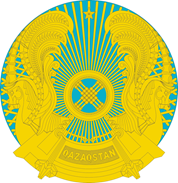 МИНИСТЕРСТВО ЦИФРОВОГО РАЗВИТИЯ, ИННОВАЦИЙ И АЭРОКОСМИЧЕСКОЙ ПРОМЫШЛЕННОСТИ РЕСПУБЛИКИ КАЗАХСТАН РЕСПУБЛИКАНСКОЕ ГОСУДАРСТВЕННОЕ УЧРЕЖДЕНИЕ «КОМИТЕТ ПО ИНФОРМАЦИОННОЙ БЕЗОПАСНОСТИ»МИНИСТЕРСТВО ЦИФРОВОГО РАЗВИТИЯ, ИННОВАЦИЙ И АЭРОКОСМИЧЕСКОЙ ПРОМЫШЛЕННОСТИ РЕСПУБЛИКИ КАЗАХСТАН РЕСПУБЛИКАНСКОЕ ГОСУДАРСТВЕННОЕ УЧРЕЖДЕНИЕ «КОМИТЕТ ПО ИНФОРМАЦИОННОЙ БЕЗОПАСНОСТИ»010000, Астана қ., Есіл ауданы,              Мәңгілік Ел данғылы 55/5, C 2.4-кіреберіс,   тел.: +7 (7172) 64-93-96, 64-93-99, 64-93-98e-mail: kib@mdai.gov.kz010000, г. Астана, Есильский район,пр. Мәңгілік Ел 55/5, блок С 2.4,тел.: +7 (7172) 64-93-96, 64-93-99, 64-93-98e-mail: kib@mdai.gov.kz